П О С Т А Н О В Л Е Н И Е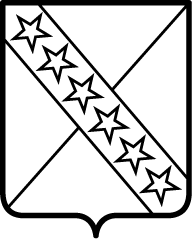 АДМИНИСТРАЦИИ ПРИАЗОВСКОГО СЕЛЬСКОГО ПОСЕЛЕНИЯ      ПРИМОРСКО-АХТАРСКОГО РАЙОНАот ___________________                                                                                     № _____станица ПриазовскаяОб утверждении Порядка составления, утверждения и ведения бюджетных смет администрации Приазовского сельского поселения Приморско-Ахтарского района и  казенных учреждений, подведомственных администрации Приазовского сельского поселения Приморско-Ахтарского районаВ соответствии со статьей 221 Бюджетного кодекса Российской Федерации, приказом Министерства финансов Российской Федерации от 14 февраля 2018 года № 26 н "Об Общих требованиях к порядку составления, утверждения и ведения бюджетных смет казенных учреждений" администрация Приазовского     сельского      поселения      Приморско -Ахтарского       района п о с т а н о в л я е т :       1. Утвердить прилагаемый Порядок составления, утверждения и ведения бюджетных смет администрации Приазовского сельского поселения Приморско-Ахтарского района и  казенных учреждений, подведомственных администрации Приазовского сельского поселения Приморско-Ахтарского района.         2. Признать утратившими силу постановление администрации Приазовского сельского поселения Приморско-Ахтарского района от 16 октября 2017 года № 191  "Об утверждении Порядка составления, утверждения и ведения бюджетных смет казенных  учреждений, подведомственных администрации Приазовского сельского поселения Приморско-Ахтарского района".       3. Контроль за выполнением настоящего постановления оставляю за собой.           4. Постановление вступает в силу со дня его подписания и применяется при составлении, утверждении и ведении бюджетных смет администрации Приазовского сельского поселения Приморско-Ахтарского района и  казенных  учреждений, подведомственных администрации Приазовского сельского поселения Приморско-Ахтарского района, начиная с составления, утверждения и ведения сметы на 2019 год, за исключением пункта 2. Пункт 2 вступает в силу с 1 января 2019 года.Исполняющий обязанностиглавы Приазовского сельского поселенияПриморско-Ахтарского района				     Н.Н.МедведеваЛИСТ СОГЛАСОВАНИЯпроекта постановления администрации  Приазовского сельского поселения Приморско-Ахтарского района  от 20.11.2018 года № 274"Об утверждении Порядка составления, утверждения и ведения бюджетных смет администрации Приазовского сельского поселения Приморско-Ахтарского района и  казенных учреждений, подведомственных администрации Приазовского сельского поселения Приморско-Ахтарского района"ПОРЯДОКсоставления, утверждения и ведения бюджетных смет администрации Приазовского сельского поселения Приморско-Ахтарского района и  казенных учреждений, подведомственных администрации Приазовского сельского поселения Приморско-Ахтарского районаI. Общие положения1.Настоящий Порядок  составления, утверждения и ведения бюджетных смет администрации Приазовского сельского поселения Приморско-Ахтарского района и  казенных учреждений, подведомственных администрации Приазовского сельского поселения Приморско-Ахтарского района (далее –Порядок),  разработан в соответствии со статьей 221 Бюджетного кодекса Российской Федерации, приказом Министерства финансов Российской Федерации от 14 февраля 2018 г. № 26н "Об общих требованиях к порядку составления, утверждения и ведения бюджетных смет казенных учреждений", в целях организации исполнения бюджета по расходам, и определяет правила составления, утверждения и ведения бюджетных смет администрации Приазовского сельского поселения Приморско-Ахтарского района и  казенных учреждений, подведомственных администрации Приазовского сельского поселения Приморско-Ахтарского района (далее – учреждения).2. Бюджетная смета – документ, устанавливающий в соответствии с классификацией расходов бюджетов лимиты бюджетных обязательств учреждения.II. Составление бюджетной сметы 3. Составлением бюджетной сметы учреждений в целях настоящего Порядка является установление объема и распределения направлений расходования средств бюджета на срок решения о бюджете Приазовского сельского поселения Приморско-Ахтарского района на очередной финансовый год на основании доведенных в установленном законодательством Российской Федерации порядке лимитов бюджетных обязательств на принятие и (или) исполнение бюджетных обязательств по обеспечению выполнения функций, включая бюджетные обязательства по предоставлению межбюджетных трансфертов (далее - лимиты бюджетных обязательств).В смете, справочно, указываются объем и распределение направлений расходов на исполнение публичных нормативных обязательств.4. Показатели бюджетной сметы учреждений формируются в разрезе кодов классификации расходов бюджетов бюджетной классификации Российской Федерации с детализацией до кодов вида расходов.5. Бюджетная смета учреждений составляется путем формирования показателей сметы на текущий финансовый год  и внесения изменений в утвержденные показатели сметы на текущий финансовый год (приложения № 1 и 2 к настоящему Порядку).6. Бюджетная смета учреждений составляется на основании обоснований (расчетов) плановых сметных показателей, являющихся неотъемлемой частью сметы (приложение №3 к настоящему Порядку).Обоснования (расчеты) плановых сметных показателей составляются в процессе формирования проекта решения о бюджете Приазовского сельского поселения Приморско-Ахтарского района на очередной финансовый год и утверждаются в соответствии с главой III настоящего Порядка.7. Формирование проекта бюджетной сметы учреждений на очередной финансовый год осуществляется в соответствии с настоящим Порядком.8. Бюджетная смета учреждения подписывается должностными лицами, ответственными за содержащиеся в бюджетной смете данные – руководителями учреждений, исполнителем. III. Утверждение бюджетной сметы 9.  Бюджетная смета учреждения  утверждается главой Приазовского сельского поселения Приморско-Ахтарского района.10. Обоснования (расчеты) плановых сметных показателей утверждаются главой Приазовского сельского поселения Приморско-Ахтарского района.11. Бюджетная смета учреждений должна быть  составлена по установленной форме и представлена на утверждение главы Приазовского сельского поселения Приморско-Ахтарского района не позднее 5 дней со дня доведения учреждениям в установленном порядке объемов соответствующих лимитов бюджетных обязательств. В течение 5 дней со дня представления глава Приазовского сельского поселения Приморско-Ахтарского района утверждает бюджетную смету.12. Бюджетная смета учреждений  в течение двух рабочих дней со дня ее утверждения передается в МКУ "Централизованную бухгалтерию Приазовского сельского поселения Приморско-Ахтарского района" далее – Централизованная бухгалтерия, обслуживающую учреждения.IV. Ведение бюджетной сметы 13. Ведением бюджетной сметы учреждений является внесение изменений в бюджетную смету в пределах доведенных учреждениям  в установленном порядке объемов соответствующих лимитов бюджетных обязательств. Изменения показателей сметы осуществляются по форме согласно Приложению № 2.14. Внесение изменений в бюджетную смету осуществляется путем утверждения изменений показателей – сумм увеличения, отражающихся со знаком «плюс», и (или) уменьшения объемов сметных назначений, отражающихся со знаком «минус»:изменяющих объемы сметных назначений в случае изменения доведенного учреждениям в установленном порядке объема лимитов бюджетных обязательств;изменяющих распределение сметных назначений по кодам классификации расходов бюджетов бюджетной классификации Российской Федерации, требующих изменений показателей бюджетной росписи главного распорядителя средств бюджета и лимитов бюджетных обязательств;изменяющих распределение сметных назначений по кодам классификации расходов бюджетов бюджетной классификации Российской Федерации, не требующих изменения показателей бюджетной росписи главного распорядителя бюджетных средств и лимитов бюджетных обязательств;изменяющих объемы сметных назначений, приводящих к перераспределению их между разделами сметы.15. Изменения в бюджетную смету учреждений формируются на основании изменений показателей обоснований (расчетов) плановых сметных показателей, сформированных в соответствии с положениями пункта 5 настоящего Порядка.В случае изменения показателей обоснований (расчетов) плановых сметных показателей, не влияющих на показатели бюджетной сметы учреждений, осуществляется изменение только показателей обоснований (расчетов) плановых сметных показателей. В этом случае измененные показатели обоснований (расчетов) плановых сметных показателей утверждаются в соответствии с пунктом 19 настоящего Порядка.16. Внесение изменений в бюджетную смету учреждений, требующее изменения показателей бюджетной росписи главного распорядителя средств бюджета и лимитов бюджетных обязательств, утверждается после внесения в установленном порядке изменений в бюджетную роспись главного распорядителя средств бюджета и лимиты бюджетных обязательств. 17. Внесение изменений в показатели обоснований (расчетов) плановых сметных показателей учреждений, требующих изменения показателей обоснований (расчетов) бюджетных ассигнований, утверждается после внесения изменений в показатели обоснований (расчетов) бюджетных ассигнований.18. Утверждение изменений в показатели бюджетной сметы учреждений и изменений обоснований (расчетов) плановых сметных показателей осуществляется в сроки, предусмотренные пунктами 11 – 12 настоящего Порядка, в случаях внесения изменений в смету, установленных абзацами вторым – четвертым пункта 14 настоящего Порядка.19. Изменения в смету с обоснованиями (расчетами) плановых сметных показателей, использованными при ее изменении, или изменение показателей обоснований (расчетов) плановых сметных показателей, не приводящих к изменению сметы, направляются учреждениями  Централизованной бухгалтерии не позднее одного рабочего дня после утверждения изменений в смету (изменений в показатели обоснований (расчетов) плановых сметных показателей).20. Изменения в бюджетную смету подписываются должностными лицами, ответственными за содержащиеся в бюджетной смете данные: руководителями учреждений, исполнителем. Документ содержит дату  подписания бюджетной сметы.21. Действие бюджетной сметы прекращается 31 декабря текущего финансового года. 22. По окончании финансового года составляется уточненная бюджетная смета учреждения, с приложением к ней расшифровки и до 20 января очередного финансового года предоставляется для утверждения главе Приазовского сельского поселения Приморско-Ахтарского района.23. Бюджетная смета учреждений составляется в 2-х экземплярах. Первый экземпляр бюджетной сметы остается в учреждении, второй представляется в Централизованную бухгалтерию. Обоснования (расчеты, расшифровки) плановых сметных показателей, использованных при формировании бюджетной сметы, составляются в двух экземплярах. Первый экземпляр остается в учреждении, второй предоставляется в Централизованную бухгалтерию. Ведущий специалист администрации Приазовского сельского поселения Приморско-Ахтарского района                                                Н.Н.МедведеваБЮДЖЕТНАЯ СМЕТА НА 20___ ФИНАНСОВЫЙ ГОД Раздел 1. Итоговые показатели бюджетной сметыРаздел 2. Лимиты бюджетных обязательств по расходам получателей бюджетных средствРаздел 3. Лимиты бюджетных обязательств по расходам на предоставление бюджетных инвестиций юридическим лицам, субсидий бюджетным и автономным учреждениям, иным некоммерческим организациям, межбюджетных трансфертов, субсидий юридическим лицам, индивидуальным предпринимателям, физическим лицам - производителям товаров, работ, услуг, субсидий государственным корпорациям, компаниям, публично-правовым компаниям; осуществление платежей, взносов, безвозмездных перечислений субъектам международного права; обслуживание государственного долга, исполнение судебных актов, государственных гарантий Российской Федерации, а также по резервным расходамРаздел 4. Лимиты бюджетных обязательств по расходам на закупки товаров, работ, услуг, осуществляемые получателем бюджетных средств в пользу третьих лицРаздел 5. СПРАВОЧНО: Бюджетные ассигнования на исполнение публичных нормативных обязательств«_____»  ___________________ 20 ____ г.ИЗМЕНЕНИЕ ПОКАЗАТЕЛЕЙ БЮДЖЕТНОЙ СМЕТЫНА 20___ ФИНАНСОВЫЙ ГОД Раздел 1. Итоговые показатели бюджетной сметыРаздел 2. Лимиты бюджетных обязательств по расходам получателей бюджетных средствРаздел 3. Лимиты бюджетных обязательств по расходам на предоставление бюджетных инвестиций юридическим лицам, субсидий бюджетным и автономным учреждениям, иным некоммерческим организациям, межбюджетных трансфертов, субсидий юридическим лицам, индивидуальным предпринимателям, физическим лицам - производителям товаров, работ, услуг, субсидий государственным корпорациям, компаниям, публично-правовым компаниям; осуществление платежей, взносов, безвозмездных перечислений субъектам международного права; обслуживание государственного долга, исполнение судебных актов, государственных гарантий Российской Федерации, а также по резервным расходам         Раздел 4. Лимиты бюджетных обязательств по расходам на закупки товаров, работ, услуг, осуществляемые получателем бюджетных средств в пользу третьих лицРаздел 5. СПРАВОЧНО: Бюджетные ассигнования на исполнение публичных нормативных обязательств«_____»  ___________________ 20 ____ г.ОБОСНОВАНИЯ (РАСЧЕТЫ) ПЛАНОВЫХ СМЕТНЫХ ПОКАЗАТЕЛЕЙК  БЮДЖЕТНОЙ  СМЕТЕ  РАСХОДОВна  20___ г.                          _______________________________________________________                                               Наименование учрежденияI. Расчет ФОТ 1. Расчет расходов по подстатье 211 «Заработная плата»2. Расчет расходов по подстатье 213 «Начисления на оплату труда»II. Расчет МЗ1. Расчет расходов по подстатье 212 «Прочие выплаты»2. Расчет расходов по подстатье 221 «Услуги связи»3. Расчет расходов по подстатье 222 «Транспортные услуги»4. Расчет расходов по подстатье 223 «Коммунальные услуги»5. Расчет расходов по подстатье 224 «Арендная плата за пользование имуществом»6. Расчет расходов по подстатье 225 «Работы, услуги по содержанию имущества»7. Расчет расходов по подстатье 226 «Прочие работы, услуги»8. Расчет расходов по подстатье 310 «Увеличение стоимости основных средств»9. Расчет расходов по подстатье 340 «Увеличение стоимости материальных запасов»8. Расчет расходов по подстатье 290 «Прочие расходы»При необходимости нормативы расходов  корректируются с учетом индекса-дефлятораРасчет других расходов, не включенных в данный расчет, осуществляются по форме расчета  для аналогичных расходов.ВСЕГО на содержание учреждения: __________ тыс. рублей«____»  ___________________ 20 ____ г.Проект внесен:Ведущий специалист администрации Приазовского сельского поселения Приморско-Ахтарского районаН.Н.МедведеваВедущий специалист администрации Приазовского сельского поселения Приморско-Ахтарского районаЕ.Н.ЧистяковаПРИЛОЖЕНИЕ				к постановлению администрации			Приазовского сельского поселения                                            Приморско-Ахтарского района					от 20.11.2018 года  №  274Приложение N 1к Порядку составления, утверждения и ведения бюджетных смет администрации Приазовского сельского поселения Приморско-Ахтарского района и  казенных учреждений, подведомственных администрации Приазовского сельского поселения Приморско-Ахтарского районаот "20" ноября 2018 года №  274УТВЕРЖДАЮ(наименование должности лица, утверждающего бюджетную смету)(наименование главного распорядителя бюджетных средств)____________      ___________________________    (подпись)                                  (расшифровка подписи)«____»  ____________________  20___ г.КОДЫ от «____» __________________ 20 ___ г. Форма по ОКУДФорма по ОКУДФорма по ОКУД0501012 Дата Дата Дата Получатель бюджетных средств по Сводному рееструпо Сводному рееструпо Сводному рееструРаспорядитель бюджетных средств по Сводному реестру по Сводному реестру по Сводному реестру Главный распорядитель бюджетных средствпо БК по БК по БК Наименование бюджета по ОКТМОпо ОКТМОпо ОКТМОЕдиница измерения: руб.по ОКЕИпо ОКЕИпо ОКЕИ383 Код бюджетной классификации Российской ФедерацииКод бюджетной классификации Российской ФедерацииКод бюджетной классификации Российской ФедерацииКод бюджетной классификации Российской ФедерацииСуммаСуммаСуммаКод бюджетной классификации Российской ФедерацииКод бюджетной классификации Российской ФедерацииКод бюджетной классификации Российской ФедерацииКод бюджетной классификации Российской ФедерацииНа 20__ год(на текущий финансовый год)На 20__ год(на текущий финансовый год)На 20__ год(на текущий финансовый год)разделподразделцелевая статьявид расходовв рублях (рублевом эквиваленте)в валютекод валюты по ОКВ1234567Итого по коду БКИтого по коду БКИтого по коду БКххВсегоВсегоВсегоВсегоххНаименование показателяКод строкКод бюджетной классификации Российской ФедерацииКод бюджетной классификации Российской ФедерацииКод бюджетной классификации Российской ФедерацииКод бюджетной классификации Российской Федерации                                           Сумма                                           Сумма                                           СуммаиНа 20__ год(на текущий финансовый год)На 20__ год(на текущий финансовый год)На 20__ год(на текущий финансовый год)иразделподразделцелевая статьявид расходовв рублях (рублевом эквиваленте)в валютекод валюты  по ОКВ123456789Итого покоду БКИтого покоду БКххВсегоВсегоВсегоВсегоххНаименование показателяКод строкиКод бюджетной классификации Российской ФедерацииКод бюджетной классификации Российской ФедерацииКод бюджетной классификации Российской ФедерацииКод бюджетной классификации Российской Федерации                                 Сумма                                 Сумма                                 СуммаНаименование показателяКод строкиКод бюджетной классификации Российской ФедерацииКод бюджетной классификации Российской ФедерацииКод бюджетной классификации Российской ФедерацииКод бюджетной классификации Российской ФедерацииНа 20__ год(на текущий финансовый год)На 20__ год(на текущий финансовый год)На 20__ год(на текущий финансовый год)Наименование показателяКод строкиразделподразделцелевая статьявид расходовв рублях (рублевом эквиваленте)в валютекод валюты по ОКВ123456789Итого покоду БКИтого покоду БКххВсегоВсегоВсегоВсегоххНаименование показателяКод строкиКод бюджетной классификации Российской ФедерацииКод бюджетной классификации Российской ФедерацииКод бюджетной классификации Российской ФедерацииКод бюджетной классификации Российской Федерации                                                 сумма                                                 сумма                                                 суммаНаименование показателяКод строкиКод бюджетной классификации Российской ФедерацииКод бюджетной классификации Российской ФедерацииКод бюджетной классификации Российской ФедерацииКод бюджетной классификации Российской ФедерацииНа 20__ год(на текущий финансовый год)На 20__ год(на текущий финансовый год)На 20__ год(на текущий финансовый год)Наименование показателяКод строкиразделподразделцелевая статьявид расходовв рублях (рублевом эквиваленте)в валютекод валюты по ОКВ123456789Итого покоду БКИтого покоду БКххВсегоВсегоВсегоВсегоххНаименование показателяКод строкиКод бюджетной классификации Российской ФедерацииКод бюджетной классификации Российской ФедерацииКод бюджетной классификации Российской ФедерацииКод бюджетной классификации Российской Федерации                                                 сумма                                                 сумма                                                 суммаНаименование показателяКод строкиКод бюджетной классификации Российской ФедерацииКод бюджетной классификации Российской ФедерацииКод бюджетной классификации Российской ФедерацииКод бюджетной классификации Российской ФедерацииНа 20__ год(на текущий финансовый год)На 20__ год(на текущий финансовый год)На 20__ год(на текущий финансовый год)Наименование показателяКод строкиразделподразделцелевая статьявид расходовв рублях (рублевом эквиваленте)в валютекод валюты по ОКВ123456789Итого покоду БКИтого покоду БКххВсегоВсегоВсегоВсегоххРуководитель учреждения (уполномоченное лицо)(должность)(подпись)(фамилия, инициалы)(фамилия, инициалы)(фамилия, инициалы)Исполнитель(должность)(фамилия, инициалы)(фамилия, инициалы)(фамилия, инициалы)(телефон)Приложение N 2к Порядку составления, утверждения и ведения бюджетных смет администрации Приазовского сельского поселения Приморско-Ахтарского района и  казенных учреждений, подведомственных администрации Приазовского сельского поселения Приморско-Ахтарского районаот "20" ноября 2018 года №  274УТВЕРЖДАЮ(наименование должности лица, утверждающего бюджетную смету)(наименование главного распорядителя бюджетных средств)____________      ___________________________    (подпись)                                  (расшифровка подписи)«____»  ____________________  20___ г.КОДЫ от «____» __________________ 20 ___ г. Форма по ОКУД0501012 Дата Получатель бюджетных средств по Сводному рееструРаспорядитель бюджетных средств по Сводному реестру Главный распорядитель бюджетных средствпо БК Наименование бюджета по ОКТМОЕдиница измерения: руб.по ОКЕИ383 Код бюджетной классификации Российской ФедерацииКод бюджетной классификации Российской ФедерацииКод бюджетной классификации Российской ФедерацииКод бюджетной классификации Российской ФедерациисуммасуммасуммаКод бюджетной классификации Российской ФедерацииКод бюджетной классификации Российской ФедерацииКод бюджетной классификации Российской ФедерацииКод бюджетной классификации Российской ФедерацииНа 20__ год(на текущий финансовый год)На 20__ год(на текущий финансовый год)На 20__ год(на текущий финансовый год)разделподразделцелевая статьявид расходовв рублях(рублевомэквиваленте)в валютекод валютыпо ОКВ1234567Итого покоду БКИтого покоду БКИтого покоду БКххВсегоВсегоВсегоВсегоххНаименование показателяКод строкиКод бюджетной классификации Российской ФедерацииКод бюджетной классификации Российской ФедерацииКод бюджетной классификации Российской ФедерацииКод бюджетной классификации Российской Федерации                                     сумма                                     сумма                                     суммаНаименование показателяКод строкиКод бюджетной классификации Российской ФедерацииКод бюджетной классификации Российской ФедерацииКод бюджетной классификации Российской ФедерацииКод бюджетной классификации Российской ФедерацииНа 20__ год(на текущий финансовый год)На 20__ год(на текущий финансовый год)На 20__ год(на текущий финансовый год)Наименование показателяКод строкиразделподразделцелевая статьявид расходовв рублях(рублевом эквиваленте)в валютекод валюты по ОКВ123456789Итого по коду БКИтого по коду БКххВсегоВсегоВсегоВсегоххНаименование показателяКод строкиКод бюджетной классификации Российской ФедерацииКод бюджетной классификации Российской ФедерацииКод бюджетной классификации Российской ФедерацииКод бюджетной классификации Российской ФедерацииНаименование показателяКод строкиКод бюджетной классификации Российской ФедерацииКод бюджетной классификации Российской ФедерацииКод бюджетной классификации Российской ФедерацииКод бюджетной классификации Российской ФедерацииНа 20__ год(на текущий финансовый год)На 20__ год(на текущий финансовый год)На 20__ год(на текущий финансовый год)Наименование показателяКод строкиразделподразделцелевая статьявид расходовв рублях (рублевом эквиваленте)в валютекод валюты по ОКВ123456789Итого по коду БКИтого по коду БКххВсегоВсегоВсегоВсегоххНаименование показателяКод строкиКод бюджетной классификации Российской ФедерацииКод бюджетной классификации Российской ФедерацииКод бюджетной классификации Российской ФедерацииКод бюджетной классификации Российской Федерации                                     Сумма                                     Сумма                                     СуммаНаименование показателяКод строкиКод бюджетной классификации Российской ФедерацииКод бюджетной классификации Российской ФедерацииКод бюджетной классификации Российской ФедерацииКод бюджетной классификации Российской ФедерацииНа 20__ год(на текущий финансовый год)На 20__ год(на текущий финансовый год)На 20__ год(на текущий финансовый год)Наименование показателяКод строкиразделподразделцелевая статьявид расходовв рублях(рублевом эквиваленте)в валютекод валюты по ОКВ123456789Итого покоду БКИтого покоду БКххВсегоВсегоВсегоВсегоххНаименование показателяКод строкиКод бюджетной классификации Российской ФедерацииКод бюджетной классификации Российской ФедерацииКод бюджетной классификации Российской ФедерацииКод бюджетной классификации Российской Федерации                                   сумма                                   сумма                                   суммаНаименование показателяКод строкиКод бюджетной классификации Российской ФедерацииКод бюджетной классификации Российской ФедерацииКод бюджетной классификации Российской ФедерацииКод бюджетной классификации Российской ФедерацииНа 20__ год(на текущий финансовый год)На 20__ год(на текущий финансовый год)На 20__ год(на текущий финансовый год)Наименование показателяКод строкиразделподразделцелевая статьявид расходовв рублях(рублевом эквиваленте)в валютекод валюты по ОКВ123456789Итого покоду БКИтого покоду БКххВсегоВсегоВсегоВсегоххРуководитель учреждения (уполномоченное лицо)(должность)(подпись)(фамилия, инициалы)(фамилия, инициалы)(фамилия, инициалы)Исполнитель(должность)(фамилия, инициалы)(фамилия, инициалы)(фамилия, инициалы)(телефон)Приложение N 3к Порядку составления, утверждения и ведения бюджетных смет администрации Приазовского сельского поселения Приморско-Ахтарского района и  казенных учреждений, подведомственных администрации Приазовского сельского поселения Приморско-Ахтарского районаот "20" ноября 2018 года №  274N n/nНаименование показателяКолич. шт. ед.Мес. фонд должностных окладов, руб.Годовой норматив, окладовГодовой фонд, тыс. руб.123456=4х51Оплата труда, в т.ч.Глава поселенияМун. служащиеИтого:N n/nНаименование показателяГодовой фонд с уточнениемНорматив, %Годовая сумма, тыс. руб.N n/nНаименование показателяГодовой фонд с уточнениемНорматив, %Годовая сумма, тыс. руб.12345=3х4/1001Страховые взносыИтого:N n/nНаименование показателяКоличество сотрудников направляемых в командировку, в годКоличество  суток пребывания  в командировкеСумма, тыс. руб.12345=3х4х0,11Суточные при служебных командировках  и командировках на курсы повышения квалификации2Другие выплаты (ежемесячное пособие на  ребенка)Количество выплатсумма выплатИтогоN n/nНаименование показателяЕдиница  измеренияКоличествоСтоимость(норматив), руб.Сумма, тыс. руб.123456=4х5х12/10001Абонентская плата основной телефоншт.2Абонентская плата параллельный телефоншт.3Абонентская плата ПП (прямое подключение)шт.4Радиоточкашт.5Поминутная оплата  при повременном учете местных переговоровмин.6Междугородние переговорымин.7Услуги сотовой связимин.8Услуги Интернетм-ц9Поддержка почтового ящика-10Специальная связь-11Почтовые расходы-12Распечатки переговоров -и т.д.ИтогоN n/nНаименование показателяКоличество человек, направленных в командировки в годСредняястоимость проезда в одну сторону, руб.Сумма, тыс. руб.12345=3х4/10001Оплата  проезда при служебных командировках  и командировках на курсы повышения квалификацииколичество вывозастоимость, рублей Сумма, тыс. руб.2Услуги автотранспорта по вывозу ТБОИтогоN n/nНаименование показателя, услугЕдиница  измеренияКоличество в годТариф, руб.Сумма, тыс. руб.123456=4х5/10001Газоснабжениетыс. м32Потребление электрической  энергиит.кв./ч3Водоснабжение-4Водоотведение-ИтогоN n/nНаименование показателя, услугКоличество зданий, помещений, транспортных средствПлощадь  арендуемых помещений, земли, кв./м Средняя стоимость в месяц 1м, 1 транспортного средства (руб.)Период предоставления услуг (количество месяцев)Сумма, тыс. руб.1234567=4х5х6/10001Арендная плата за пользование имуществом, в том числе:-Итого-N n/nНаименование показателя, услугЕдиница  измеренияКоличествоСредняя стоимость (руб.)Сумма, тыс. руб.123456=4х5/10001Текущий и капитальный ремонт зданий и сооружений-2Вывоз ТБО3Диагностика автотранспортаед.4заправка картриджей, замена барабанаед.5Услуги за утилизацию ТБОед.6. Проф.обслуживание, обслуживание га. Оборудования, ф-20, обслуживание сигнализации, дымоходов.ед.7.Услуги работника по содержанию имущества (6000 х 12 х 27,1%)едИтогоN n/nНаименование показателя, услугБалансовая стоимостьНорматив, %Сумма, тыс. руб.12345=3х4/1001Оплата услуг по техническому обслуживанию и техническому ремонту оборудования и оргтехникиИтогоВсего по подстатьеN n/nНаименование показателя, услугЕдиница  измеренияКоличествоНорматив/стоимость  (руб.)Сумма, тыс. руб.123456=4х5/10001Участие в семинарах, совещаниях и курсах повышения квалификации-2Подписка на периодическую печатьполугодие3Приобретение программного продукта-4Оплата услуг типографии-5за разработку 2-ТП отходыед.6Сопровождение АРМ муниципаледИтогоN n/nНаименование показателя, услугКоличество сотрудников направляемых в командировку, в годКоличество  дней/суток на 1 человекаСтоимость проживания за 1 сутки, руб.Сумма, тыс. руб.123456=3х4х5/10001Найм жилых помещений при служебных командировках  и командировках на курсы повышения квалификацииИтогоN n/nНаименование показателя, услугСумма, тыс. руб.1231Полис ОСАГО2Оплата услуг в части информационно-технического обеспечения, в т.ч.3Плата за расчет налога за негативное воздействие на окружающую среду4 Обслуживание сайтаза медосмотрИтогоВсего по подстатьеN n/nНаименование показателяКоличествоСредняя стоимость, руб.Сумма, тыс. руб.12345=3х4/10001Приобретение автомобилей-2Приобретение других основных средств, в том числе-ИтогоN n/nНаименование показателяЕдиницы измеренияКоличествоНорматив/стоимость, руб.Сумма, тыс. руб.123456=4х5/10001Канцелярские принадлежности, включая расходные материалы2Прочие предметы снабжения (хоз.товары)3Запасные части для автомобиля4.Картриджишт.5Баннеры , плакатышт6зап. части для ПКИтогоN n/nНаименование показателяЕдиницы измеренияКоличествоЦена, руб.Сумма, тыс. руб.123456=4х5/10001Бензин, в том числеАи 95, в т.ч.Аи  92, в т.ч.76, в т.ч.2Маслаи  т.д.ИтогоN n/nНаименование показателяОстаточная стоимость основных средствСтавка налога, %Сумма, тыс. руб.12345=3х4/1001Налог на имущество4863642,210,7Итого10,7N n/nНаименование показателяПлощадь земельного участка, (кв. м)Удельный показатель кадастровой стоимости земель (руб. за кв. м)Кадастровая стоимость  земельного участка (тыс. руб.)Ставка земельного налога, %Сумма, тыс. руб.12345=3х467=5х6/1001Земельный налогИтогоN n/nНаименование показателяМарка транспортного средстваРегистрационный знак транспортного средстваЛ/силыСрок использования (полных лет)Коэффициент (месяцы использования)Ставка налогаСумма, тыс. руб.123456789=5х6х7х10 1Транспортный налог, в т.ч.ВАЗ 21074Т263КХИтогоN n/nНаименование показателяСумма, тыс. руб.1231Плата за негативное воздействие на окружающую средуИтогоN n/nНаименование показателяЕдиница измеренияКоличествоНорматив/стоимостьСумма, тыс. руб.123456=4х5/10001ГоспошлинаИтогоВсего по  подстатьеРуководитель учреждения (уполномоченное лицо)(должность)(подпись)(расшифровка подписи)Исполнитель(должность)(подпись)(расшифровка подписи)